Тематическая неделя «Космос»Уважаемые родители, эта неделя посвящена теме "Космос". Предлагаем вам в оставшиеся дни  по возможности организовывать дома следующие виды деятельностиРассказ В. Бороздина" Первый в космосе"Ракета неслась всё дальше и дальше от Земли. Юрий Гагарин полулежал в кресле, не в силах даже пошевелиться. Чем быстрее мчалась ракета, тем сильнее его прижимало к креслу.    Неожиданно Юрий почувствовал, что его приподняло над креслом и тело его ничего не весит. В космическом корабле всё стало невесомым. Он поднял руку — она так и осталась приподнятой, поднял ногу — она не опустилась.   Захотел Гагарин записать в бортовой журнал свои наблюдения, посмотрел — а карандаша на месте нет: он плывёт по кабине. Подбросил журнал, и тот повис в воздухе.  Ни есть, ни пить Гагарину ещё не хотелось, но надо было обязательно попробовать.        Ведь        еда  в космосе также ничего   не   весит,   и,   как   знать,   сможет   ли   он   её проглотить? А что, если в горле застрянет?! На Земле пробовал есть вниз головой, стоя на руках. Получалось. А получится в космосе?   Пища у Гагарина была специальная — «космическая». Из тюбика, в каких обычно бывает зубная паста, он выдавил прямо в рот мясное пюре. Проглотил. Тогда из другого тюбика выдавил фруктовый джем, а потом смородинный сок. Всё проглотил без задержки. Вот только когда он пил сок, нечаянно пролил несколько капель, и они чёрными ягодками поплыли по воздуху. Он не спеша, поймал их — и в рот.Вопросы по тексту:- Где находилась ракета с космонавтом?- Как чувствовал себя космонавт, какие ощущения были у него?- Что неожиданно почувствовал Гагарин?- Как он убедился, что находится в невесомости?- Что случилось с карандашом и блокнотом Ю. Гагарина ?- Что нужно было обязательно сделать первому космонавту?- В чем находилась пища для космонавта?- Как Юрий Гагарин ел в ракете?- Что произошло, когда он пил смородиновый сок?Выучить стихотворение Аркадия Хайта «Планеты»
По порядку все планеты
Назовёт любой из нас:
Раз - Меркурий,
Два - Венера,
Три - Земля,
Четыре - Марс.
Пять - Юпитер,
Шесть - Сатурн,
Семь - Уран,
За ним - Нептун.
Он восьмым идёт по счёту.
А за ним уже, потом,
И девятая планета
Под названием Плутон.Лабиринты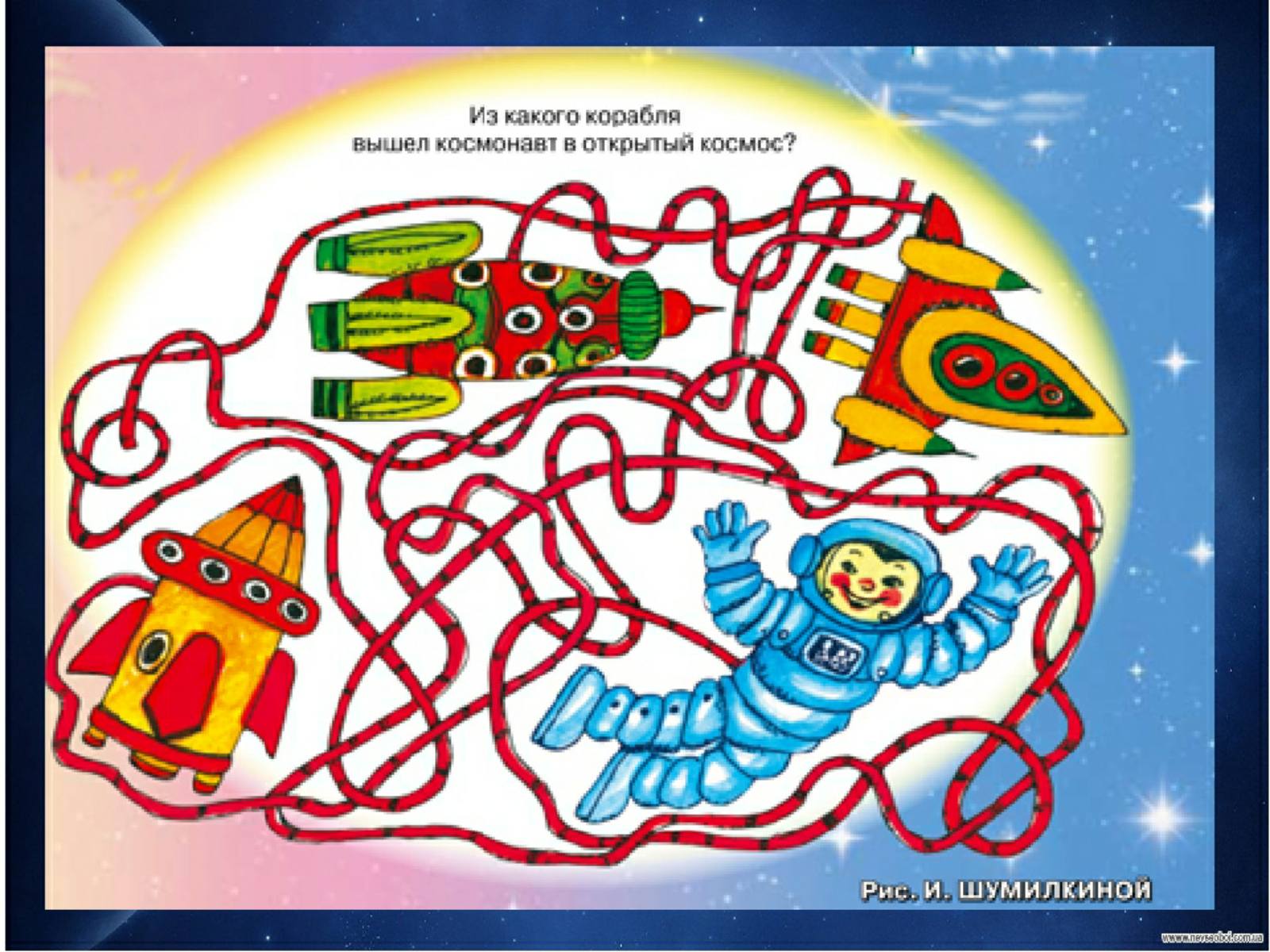 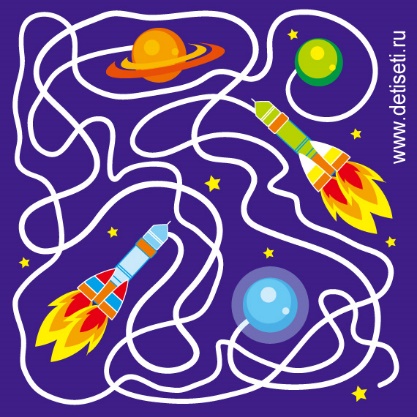 Поиграйте в игру  «4 лишний», 1 вариант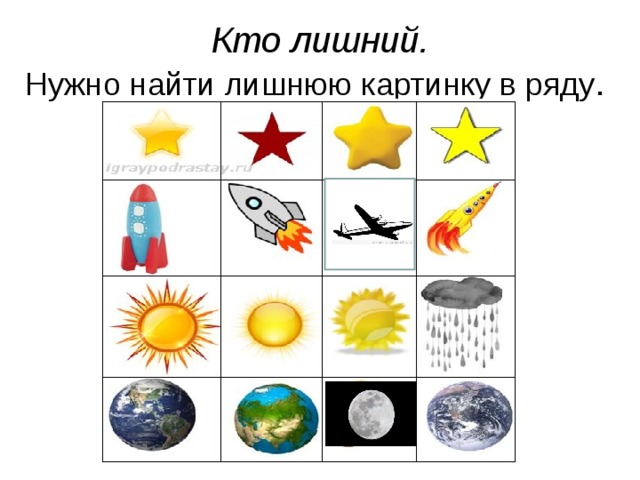 Поиграйте в игру  «4 лишний», 2 вариантРебенок читает слова, находит лишнее слово и объясняет свой выбор1) Солнце, Юпитер, Венера, Африка2) Ракета, Спутник луноход, лодка3) Море, океан, пустыня, озеро4) Марс, Большая Медведица, Малая Медведица, 5) Смелый, храбрый, злой, отважный,Графический диктант Ориентировка на листе бумаги в клетку. Ребенку предлагается чистый лист в клетку и карандаш. Взрослый смотрит на образец, выбирает точку отсчета и медленно диктует текст, ребенок проводит линии по клеточкам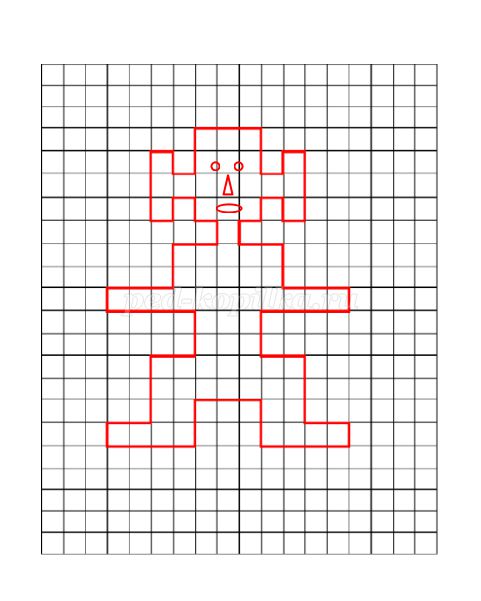 МатематикаСосчитайте сколько всего ракет на картинке?  Сколько зеленых, розовых, фиалетовых?  На сколько розовых больше ,чем зеленых? А зеленых меньше ,чем розовых? Каких ракет поровну? Назовите сколько ракет летит вверх, вниз, вправо, влево.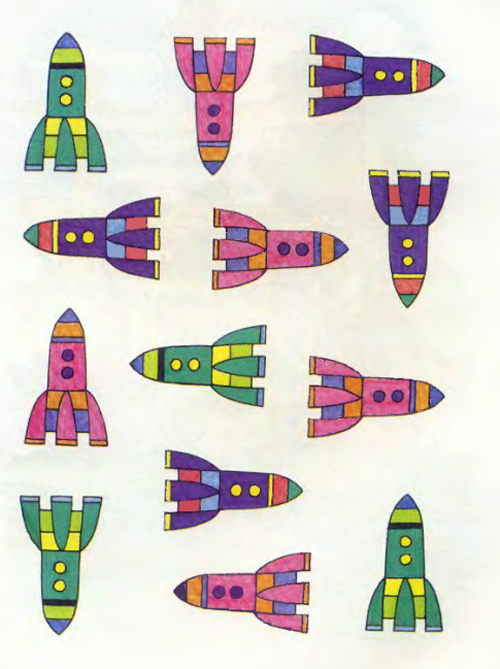 Решите арифметические задачи: 1) В космос полетело 4 ракеты и 2 летающие тарелки.Сколько всего летающего транспорта полетело в космос? 
-Назовите условие задачи? 
-Вопрос к задаче!   Запишите решение и ответ.
2)В Мишин космический корабль ударился 1 метеорит,а в Дашин на 2 больше..Сколько метеоритов  ударилось в Дашин корабль?
3)На планету Марс прилетело 5 инопланетян, потом 2 из них переселились на другую планету..Сколько инопланетян осталось на планете Марс? Обьясните свое решение.Соедини цифры. Или найди цифры по порядку.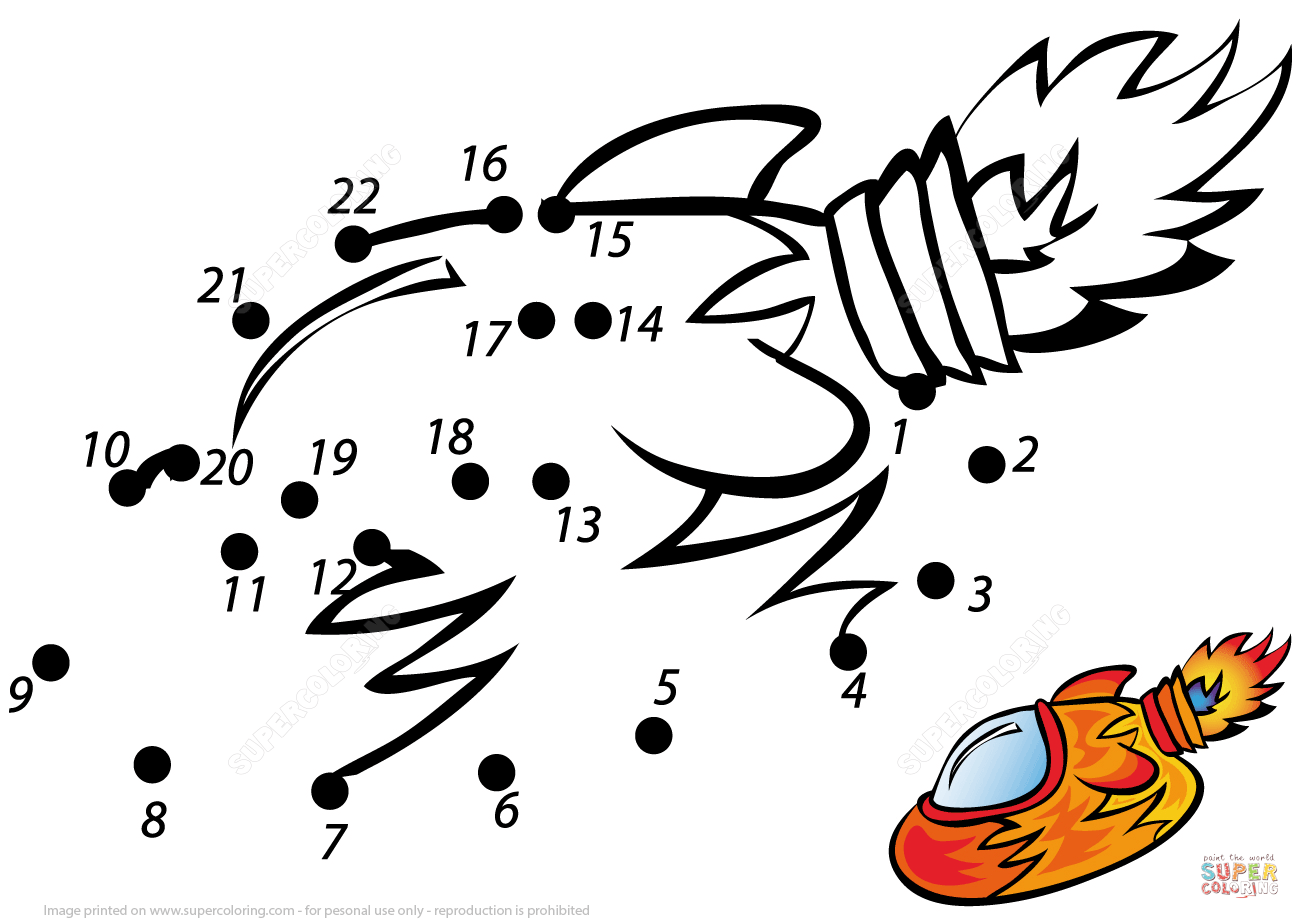 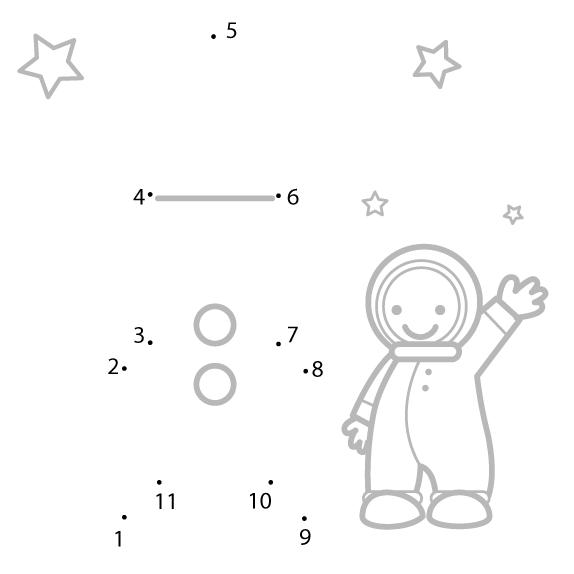 Грамота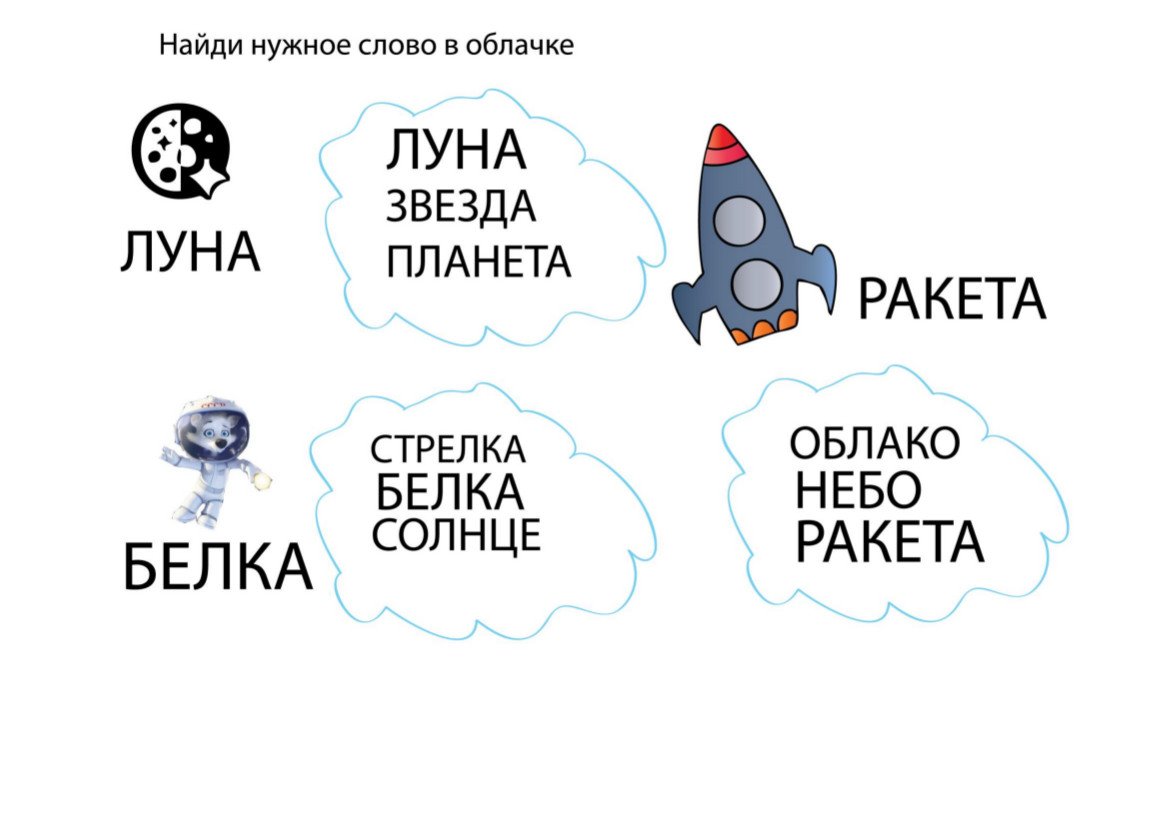 Направления освоения образовательной программыВиды совместной с детьми деятельностиСтраница данного документаПознавательное развитиеРечевое развитие Социально-коммуникативное развитиеЧтение и обсуждение художественной литературы: Рассказ В.Бороздина " Первый в космосе" Заучивание стихотворения 
Аркадия Хайта «Планеты»ЛабиринтыМультфильм   по книге К Булычева " Тайна третьей планеты"Игра «4 - лишний»Графический диктантМатематикаГрамота  Стр. 2Стр.3Стр. 4Стр. 5Стр. 6Стр. 7-9Стр. 9Художественно-эстетическое развитиеКоллекция раскрасок по теме «Космос»https://yandex.ru/collections/user/siennami/raskraski-kosmos/Аппликация «Ракета»https://yandex.ru/collections/user/siennami/raskraski-kosmos/Коллекция раскрасок по теме «Космос»https://yandex.ru/collections/user/siennami/raskraski-kosmos/Аппликация «Ракета»https://yandex.ru/collections/user/siennami/raskraski-kosmos/Физическое развитиеhttps://mdou6.edu.yar.ru/luchshe_doma/spetsialisti_detskogo_sada/instruktorpofizkulture37.htmlhttps://mdou6.edu.yar.ru/luchshe_doma/spetsialisti_detskogo_sada/instruktorpofizkulture37.html